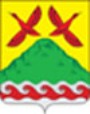 АДМИНИСТРАЦИЯ ЛОКШИНСКОГО СЕЛЬСОВЕТАУЖУРСКОГО РАЙОНАКРАСНОЯРСКОГО КРАЯПОСТАНОВЛЕНИЕ30.01.2023                                        с. Локшино                                         №  5-П 
Об утверждении комплексной   программы  «Противодействие экстремизму и профилактика терроризма на  территории Локшинского сельсовета на 2023-2025 годы». В соответствии с Федеральным законом от 06.03.2006 № 35-ФЗ «О противодействии терроризму», Федеральным законом от 06.10.2003 № 131-ФЗ «Об общих принципах организации местного самоуправления в Российской Федерации», Федеральным законом от 25.07.2002  № 114-ФЗ «О противодействии экстремистской деятельности», администрация Локшинского сельсовета ПОСТАНОВЛЯЕТ:         1. Утвердить комплексную   программу  «Противодействие экстремизму и профилактика терроризма на  территории Локшинского сельсовета на 2023-2025 годы».          2. Контроль за исполнением настоящего постановления оставляю за собой.         3. Постановление вступает в силу со дня подписания.Глава Локшинского сельсовета                                                     Т.А. ВасютинаПриложение к постановлениюадминистрации Локшинского сельсовета от 30.01.2023 г № 5-ПКомплексная  программа«ПРОТИВОДЕЙСТВИЕ ЭКСТРЕМИЗМУ И ПРОФИЛАКТИКА ТЕРРОРИЗМА НА ТЕРРИТОРИИ ЛОКШИНСКОГО СЕЛЬСОВЕТА НА 2023-2025 ГОДЫ»ПАСПОРТкомплексной  программы«ПРОТИВОДЕЙСТВИЕ ЭКСТРЕМИЗМУ И ПРОФИЛАКТИКА ТЕРРОРИЗМА НА ТЕРРИТОРИИ ЛОКШИНСКОГО СЕЛЬСОВЕТА НА 2023-2025 ГОДЫ»Раздел 1. Содержание проблемы и обоснование необходимостиеё решения программными методами.Программа мероприятий по профилактике терроризма и экстремизма, а также минимизации и (или) ликвидации последствий проявлений терроризма и экстремизма на территории Локшинского сельсовета Ужурского района Красноярского края является важнейшим направлением реализации принципов целенаправленной, последовательной работы по консолидации общественно-политических сил, национально-культурных, культурных и религиозных организаций и безопасности граждан.Наиболее экстремистки рискогенной группой выступает молодежь, это вызвано как социально-экономическими, так и этнорелигиозными факторами. Особую настороженность вызывает снижение общеобразовательного и общекультурного уровня молодых людей, чем пользуются экстремистки настроенные радикальные политические и религиозные силы.Таким образом, экстремизм, терроризм и преступность представляют реальную угрозу общественной безопасности, подрывают авторитет органов местного самоуправления и оказывают негативное влияние на все сферы общественной жизни. Их проявления вызывают социальную напряженность, влекут затраты населения, организаций и предприятий на ликвидацию прямого и косвенного ущерба от преступных деяний.         Для ликвидации проявлений, вызывающих социальную напряженность необходима муниципальная Программа по профилактике терроризма, экстремизма и созданию условий для деятельности добровольных формирований населения по охране общественного порядка, предусматривающая максимальное использование потенциала местного самоуправления и других субъектов в сфере профилактики правонарушений.Программа является документом, открытым для внесения изменений и дополнений.Раздел 2. Цели и задачи ПрограммыГлавная цель Программы - противодействие терроризму и экстремизму, защита жизни граждан, проживающих на территории Локшинского сельсовета от террористических и экстремистских актов, а также предупреждение возникновения в общественных местах и жилом секторе ситуаций, представляющих опасность для жизни, здоровья, собственности граждан, за счет повышения эффективности профилактики правонарушений.Основными задачами реализации Программы являются:- принятие профилактических мер, направленных на предупреждение экстремисткой деятельности,  в том числе на выявление и последующие устранение причин и условий, способствующих осуществлению экстремисткой деятельности;- реализация мер, направленных на укрепление межнационального и межконфессионального согласия, сохранения и развития языков и культуры народов РФ, проживающих на территории Локшинского сельсовета, профилактику межнациональных (межэтнических) конфликтов;- информирование  населения  муниципального образования по вопросам противодействия терроризму и экстремизму;- пропаганда толерантного поведения к людям других национальностей и религиозных конфессий;- организация  воспитательной работы среди детей и молодежи, направленная   на устранение причин и условий, способствующих совершению    действий экстремистского характера;- выявление и пресечение экстремисткой деятельности организаций и объедений на территории Локшинского сельсовета.Раздел 3. Основные мероприятия Программы.Общие мероприятия:- Распространение среди населения информационных материалов, содействующих повышению уровня  толерантного сознания молодежи.- Информирование жителей о порядке действий при угрозе возникновения террористических актов.- Обеспечение подготовки и размещения, обновления в местах массового пребывания граждан информационных материалов о действиях в случае возникновения угроз террористического характера, а также размещение соответствующей информации на стендах.- Осуществить обходы территории  поселения на предмет выявления мест концентрации молодежи и общественных и религиозных объединений, иных организаций, физических лиц занимающейся экстремисткой деятельности  и при обнаружении пресечение такой деятельности.Мероприятия в сфере культуры и воспитания молодежи:- проведение тематических мероприятий для детей и молодёжи. Распространение идей межнациональной терпимости, дружбы, добрососедства, взаимного уважения.Раздел 4. Ресурсное обеспечение ПрограммыФинансирование программы предполагается осуществлять за счет местного бюджета. Для реализации Программных мероприятий необходимо 1500 рублей. 2023г. – 500 рублей, 2024г. – 500 рублей, 2025г. – 500 рублейРаздел 5. Механизм реализации Программы, включая организацию управления Программой и контроль  за ходом её реализацииКонтроль за исполнением программных мероприятий осуществляется администрацией сельсовета.Ответственными за выполнение мероприятий Программы в установленные сроки являются исполнители Программы,Раздел 6. Ожидаемые результаты реализации ПрограммыРеализация мероприятий Программы позволит снизить возможность совершения террористических актов на территории поселения.ПЕРЕЧЕНЬ МЕРОПРИЯТИИпо реализации комплексной программы«ПРОТИВОДЕЙСТВИЕ ЭКСТРЕМИЗМУ И ПРОФИЛАКТИКА ТЕРРОРИЗМА НА ТЕРРИТОРИИ ЛОКШИНСКОГО СЕЛЬСОВЕТА НА 2023-2025 ГОДЫ»Примечание:Комплексная программа «противодействие экстремизму и профилактика терроризма на территории Локшинского сельсовета на 2020-2022 годы» подлежит корректировке и внесению дополнений при принятии краевой, районной программ с определением порядка и источников финансирования практических мероприятий.ОСНОВНЫЕ ПОНЯТИЯ1. Экстремистская деятельность (экстремизм):- насильственное изменение основ конституционного строя и нарушение целостности Российской Федерации; - публичное оправдание терроризма и иная террористическая деятельность;- возбуждение социальной, расовой, национальной или религиозной розни; - пропаганда исключительности, превосходства либо неполноценности человека по признаку его социальной, расовой, национальной, религиозной или языковой принадлежности или отношения к религии;- нарушение прав, свобод и законных интересов человека и гражданина в зависимости от его социальной, расовой, национальной, религиозной или языковой принадлежности или отношения к религии;- воспрепятствование осуществлению гражданами их избирательных прав и права на участие в референдуме или нарушение тайны голосования, соединенные с насилием либо угрозой его применения;- воспрепятствование законной деятельности государственных органов, органов местного самоуправления, избирательных комиссий, общественных и религиозных объединений или иных организаций, соединенное с насилием либо угрозой его применения;- совершение преступлений по мотивам, указанным в пункте "е" части первой статьи 63 Уголовного кодекса Российской Федерации;- пропаганда и публичное демонстрирование нацистской атрибутики или символики либо атрибутики или символики, сходных с нацистской атрибутикой или символикой до степени смешения;- публичные призывы к осуществлению указанных деяний либо массовое распространение заведомо экстремистских материалов, а равно их изготовление или хранение в целях массового распространения;- публичное заведомо ложное обвинение лица, замещающего государственную должность Российской Федерации или государственную должность субъекта Российской Федерации, в совершении им в период исполнения своих должностных обязанностей деяний, указанных в настоящей статье и являющихся преступлением;- организация и подготовка указанных деяний, а также подстрекательство к их осуществлению;- финансирование указанных деяний либо иное содействие в их организации, подготовке и осуществлении, в том числе путем предоставления учебной, полиграфической и материально-технической базы, телефонной и иных видов связи или оказания информационных услуг.2. Экстремистская организация - общественное или религиозное объединение либо иная организация, в отношении которых по основаниям, предусмотренным Федеральным законом от 25 июля 2002 года N 114-ФЗ "О противодействии экстремистской деятельности", судом принято вступившее в законную силу решение о ликвидации или запрете деятельности в связи с осуществлением экстремистской деятельности.3. Экстремистские материалы - предназначенные для обнародования документы либо информация на иных носителях, призывающие к осуществлению экстремистской деятельности либо обосновывающие или оправдывающие необходимость осуществления такой деятельности, в том числе труды руководителей национал-социалистской рабочей партии Германии, фашистской партии Италии, публикации, обосновывающие или оправдывающие национальное и (или) расовое превосходство либо оправдывающие практику совершения военных или иных преступлений, направленных на полное или частичное уничтожение какой-либо этнической, социальной, расовой, национальной или религиозной группы.4. Основные направления противодействия экстремистской деятельности.Противодействие экстремистской деятельности осуществляется по следующим основным направлениям:- принятие профилактических мер, направленных на предупреждение экстремистской деятельности, в том числе на выявление и последующее устранение причин и условий, способствующих осуществлению экстремистской деятельности;- выявление, предупреждение и пресечение экстремистской деятельности общественных и религиозных объединений, иных организаций, физических лиц.5. Субъекты противодействия экстремистской деятельности.Федеральные органы государственной власти, органы государственной власти субъектов Российской Федерации, органы местного самоуправления участвуют в противодействии экстремистской деятельности в пределах своей компетенции.6. Профилактика экстремистской деятельности.В целях противодействия экстремистской деятельности федеральные органы государственной власти, органы государственной власти субъектов Российской Федерации, органы местного самоуправления в пределах своей компетенции в приоритетном порядке осуществляют профилактические, в том числе воспитательные, пропагандистские, меры, направленные на предупреждение экстремистской деятельности.7. Толерантность (лат. tolerantia - терпение) - терпимость к чужому образу жизни, поведению, чужим обычаям, чувствам, верованиям, мнениям, идеям. Толерантность является одним из основополагающих демократических принципов, неразрывно связанным с концепциями плюрализма, социальной свободы и прав человека.8. Ксенофобия (греч. xenos - чужой + phobos - страх) - особенность менталитета общества, которая проявляется в негативном отношении к социальным общностям или отдельным людям, воспринимаемым в качестве чужих и поэтому эмоционально неприемлемых, враждебных.9. Терроризм (насильственные действия) — политика, основанная на систематическом применении террора. Несмотря на юридическую силу термина «терроризм», его определение вплоть до настоящего времени остается неоднозначным.10. Террористическая деятельность - деятельность, включающая в себя: а) организацию, планирование, подготовку и реализацию террористической акции; б) подстрекательство к террористической акции, насилию над физическими лицами или организациями, уничтожению материальных объектов в террористических целях; в) организацию незаконного вооруженного формирования, преступного сообщества (преступной организации), организованной группы для совершения террористической акции, а равно участие в такой акции; г) вербовку, вооружение, обучение и использование террористов; д) финансирование заведомо террористической организации или террористической группы или иное содействие им (ФЗ "О борьбе с терроризмом" от 25 июля 1998 г.)11.Террористическая организация — организация, созданная в целях осуществления террористической деятельности или признающая возможность использования в своей деятельности терроризма12. Террористический акт (сокращённо теракт) — совершение взрыва, поджога или иных действий, устрашающих население и создающих опасность гибели человека, причинения значительного имущественного ущерба, либо наступления иных тяжких последствий, в целях воздействия на принятие решения органами власти или международными организациями, а также угроза совершения указанных действий в тех же целях.Наименование программыКомплексная программа:«ПРОТИВОДЕЙСТВИЕ ЭКСТРЕМИЗМУ И ПРОФИЛАКТИКА ТЕРРОРИЗМА НА ТЕРРИТОРИИ ЛОКШИНСКОГО СЕЛЬСОВЕТА НА 2023-2025 ГОДЫ»Основание для разработки программыФедеральный закон от 6 марта 2006 года №35-Ф3 «О противодействии терроризму»;Федеральный закон от 25 июля 2002 года №114-ФЗ «О противодействии экстремистской деятельности»;Указ Президента Российской Федерации от 15.02,2006 г, № 116 «О мерах по противодействию терроризму».Заказчик программыАдминистрация Локшинского сельсоветаРазработчик программыАдминистрация Локшинского сельсоветаЦели и задачи программыЦели программы:Организация антитеррористической деятельности, противодействие возможным фактам проявления терроризма и экстремизма, формирование толерантной среды на основе ценностей многонационального российского общества, общероссийской гражданской идентичности и культурного самосознания, принципов соблюдения прав и свобод человека.Основные задачи программы:- воспитание культуры толерантности и межнационального согласия.- формирование в молодежной среде мировоззрения и духовно-нравственной атмосферы этнокультурного взаимоуважения, основанных на принципах уважения прав и свобод человека, стремления к межэтническому миру и согласию, готовности к диалогу.- общественное осуждение и пресечение на основе действующего законодательства любых проявлений дискриминации, насилия, расизма и экстремизма на национальной и конфессиональной почве.- повышение уровня межведомственного взаимопонимания но профилактике терроризма и экстремизма;сведение к минимуму проявлений терроризма и экстремизма на территории поселения;- усиление антитеррористической защищенности объектов социальной сферы;проведение воспитательной, пропагандистской работы с населением	сельсовета,	направленной на предупреждение террористической и экстремистской деятельности, повышение бдительности.Сроки и этапы реализации программы2023-2025 годы Объем  средств  выделяемых     на реализацию  мероприятий настоящей Программы ежегодно уточняется при формировании проекта бюджета на соответствующий финансовый годОжидаемые результаты от реализации программыПротиводействия проникновению в общественное сознание идей религиозного фундаментализма, экстремизма и нетерпимости.Совершенствование форм и методов работы органов местного самоуправления но профилактике проявлений ксенофобии, национальной и расовой нетерпимости, противодействию этнической дискриминации.Укрепление и культивирование в молодежной среде атмосферы межэтнического согласия и толерантности.Противодействие проникновению в общественное сознание идей религиозного фундаментализма, экстремизма и нетерпимости.Совершенствование форм и методов работы по профилактике проявлений ксенофобии, национальной и расовой нетерпимости, противодействию этнической дискриминации.Создание эффективной системы правовых, организационных и идеологических механизмов противодействия экстремизму, этнической и религиозной нетерпимости.Исполнители основных мероприятий ПрограммыРуководители общеобразовательных, учреждений (но согласованию) поселения, руководители учреждений культуры поселения, участковый (по согласованию).Источники финансированияМестный бюджетВ ходе реализации Программы перечень программных мероприятий может корректироваться, изменяться и дополняться по решению заказчика Программы. Размещение заказов, связанных с исполнением Программы, осуществляется в соответствии с Федеральным законом от 21 июля 2005 года N 94-ФЗ "О размещении заказов на поставки товаров, выполнение работ, оказание услуг для государственных и муниципальных нужд.Управление программой и контроль за её реализациейКонтроль за выполнением настоящей Программы осуществляет администрация сельского поселения.№ п/пНаименование мероприятияИсполнителиСрокисполненияОбъемфинансированияСруб.)123451. Организационные и пропагандистские мероприятия1. Организационные и пропагандистские мероприятия1. Организационные и пропагандистские мероприятия1. Организационные и пропагандистские мероприятия1. Организационные и пропагандистские мероприятия1Сбор информации о проходящих и планируемых к проведению акциях протеста, а также несанкционированных акцияхГлава сельсовета постоянноБезфинансирования2Проведение занятий в учебных заведениях по вопросам, связанных с терроризмом, в том числе о поведении при захвате заложниковдиректора школЕжегодноБезфинансирования3Проведение бесед на сходах граждан направленных на профилактику проявлений терроризма, экстремизма, преступлений против личности, общества, государстваСпециалистАдминистрации, ответственный за решение вопросов пожарной безопасности, ГО и ЧС поселения, Участковый уполномоченный полицииЕжегодноБезфинансирования4Недопущение развешивания на территории сельсовета печатных материалов, которые могут повлечь нарушение прав и свобод человека, причинит вред личности, здоровью граждан, общественному порядку.Главасельсовета, Участковый уполномоченный полициипостоянноБезфинансирования5Проводить рейды по обеспечениюправопорядка и в местах массового отдыхаГлавасельсовета, Участковый уполномоченный полицииПостоянно в период проведения мероприятийБезфинансирования6Проведение проверок имеющегося на территории сельсовета жилого фонда, на предмет незаконной передачи его в найм посторонним лицам.Участковый уполномоченный полициипостоянноБезфинансирования2. Мероприятия по профилактике экстремизма и терроризма2. Мероприятия по профилактике экстремизма и терроризма2. Мероприятия по профилактике экстремизма и терроризма2. Мероприятия по профилактике экстремизма и терроризма2. Мероприятия по профилактике экстремизма и терроризма1Проведение мониторинга информационного пространства сельского поселения в целях недопущения распространения призывов к нарушению общественного порядка, идей терроризма и экстремизма, пропаганды насилия и жестокостиУчастковый уполномоченный полицииЕжегодноБезфинансирования2Приобретение, тиражирование и рассылка полиграфической продукции (памяток, плакатов) по вопросам противодействия терроризму и экстремизму, антитеррористической пропагандеГлава администрации сельскою поселения, руководители объектов, участковый (по согласованию)Ежеквартально15003Мониторинг обстановки на потенциально опасных объекта, объектах жизнеобеспечения и в местах массового пребывания людей на территории сельского поселения (далее - опасные объекты).Администрация сельсоветапостоянноБезфинансирования